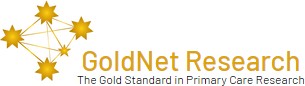 GoldNet Research Network 2021 Biannual MeetingTuesday,  13th July 2021  5:45pm – 8:30pmHealth Science and Medicine, Building 5, Gregor Heiner FoyerProgram Outline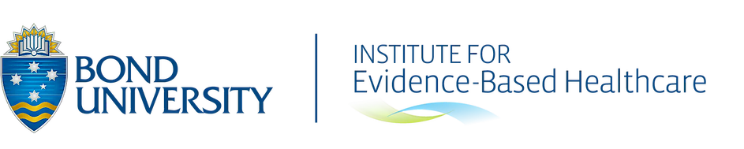 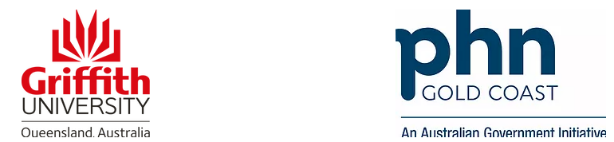 17:45 – 18:30Registration with light supper and refreshmentsRegistration with light supper and refreshments18:30 – 19:00Welcome and IntroductionUpdate on PBRN activities since last eventProf Nick ZwarBond University19:00 – 19:30Keynote Talk on General Practice Data “Using general practice data to answer research questions”Dr Carl de WetQueensland Health19.30 – 20:00Audience Discussion
What questions would you like answered? How do you currently address these questions? and How practice data could help you to answer them?Facilitated Small Group Discussion20:00 – 20:30Keynote Panel
“Using Practice Data to Answer Clinical Questions for Better Health Outcomes” Dr Carl de WetQueensland HealthProf Mark MorganBond UniversityDr Lisa BeechamRobina Town Medial Centre20:30Closing remarksClosing remarks